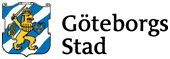 Anteckningar från Ö-dialogen den 28 september 2023Demokrati och medborgarserviceDiarienummer: N043-0009/23Utfärdat: 2023-10-12Sammanträdesdatum: 2023-09-28 17.30 -19.30Plats: Socialförvaltningen sydvästs lokal Pärlan på Zirkongatan 7-NärvarandeUlf Johansson (S) ordförande Ö-dialogen, nämnden för demokrati och medborgarserviceMariam Ismail Daoud (M) vice ordförande Ö-dialogen, nämnden för demokrati och medborgarserviceJohan Radix (C), nämnden för demokrati och medborgarserviceMartin Wannholt (D) kommunalråd, kommunstyrelsenHans Hirschi, StyrsöMie Svennberg, StyrsöThomas Larson, AsperöIngemar Taube, AsperöHenrik Sjöstrand, BrännöEva Sundén, Brännö Håkan Karlsten, VrångöPia Witting, KöpstadsöPatrik Gustavsson, KöpstadsöMarie Sjövall, DonsöKarolina Gustafsson, DonsöMaria Karlsson, DonsöIngegerd Märs, Stora FöröKarin Eriksson, Stora FöröKarim Zendegani, avdelningschef Utveckling och analys, förvaltningen för demokrati och medborgarserviceAldina Mehmedovic, planeringsledare, förvaltningen för demokrati och medborgarserviceLotta Wikström, avdelningschef stadsområde välfärd och fritid, socialförvaltning SydvästÖvriga Pernilla Ek, planeringsledare, förvaltningen för demokrati och medborgarserviceAnteckningarOrdförande hälsar välkomna Föregående mötesanteckningar Ordföranden går igenom rubrikerna/sammanfattningen för föregående mötesanteckningar.Planera fortsatt samtal om Västtrafiks upphandlingsunderlag Ordförande återkopplar att Västtrafiks ordförande har avböjt deltagande i Ö-dialogen för närvarande, i väntan på att upphandlingsprocessen färdigställs. Offentliga toaletter i södra skärgårdenRuben Malmström, statssekreterare för Socialdemokraterna skickade med e-post den 29 augusti en fråga till alla ö-representanter om hur det ser ut med offentliga toaletter för att undersöka tillgången till offentliga toaletter i skärgården. Detta då frågan har dykt upp från engagerade medlemmar i Socialdemokraterna.Ruben har kollat upp offentliga toaletter på öarna och har konstaterat att allmänna toaletter finns på alla öar. Anmälan av övriga frågor Representanter lyfter frågor de vill samtala om under dagens Ö-dialog eller frågeställningar att ta upp på ett kommande Ö-dialogstillfälle. Representant från Asperö vill att en fråga om skolorna i södra skärgården lyfts under övriga frågor. Frågan handlar om att skolorna har drabbats av stora nedskärningar under hösten. Ö-representant har inkommit med e-post med en bilaga. Under just dagens möte kommer övriga frågor kunna lyftas in i workshopen när vi diskuterar och tar fram temafrågor för kommande ö-dialoger. Frågor som ö-representanter vill diskutera kan skickas till:ordförande Ulf Johansson
e-post: ulf.johansson@politiker.goteborg.se
vice ordförande Mariam Ismail Daoud
e-post: mariam.ismail.daoud@politiker.goteborg.seStrategisk plan för södra skärgårdens framtida utveckling Kommunfullmäktige har diskuterat ärendet angående en strategisk plan för södra skärgården. Frågan har bordlagts i kommunfullmäktige. En ö-representant lyfter vikten av att det finns en strategisk plan för södra skärgården och säger att våra politikerrepresentanter måste skicka tillbaka frågan om vikten av en strategisk plan för södra skärgården till kommunfullmäktige Flera ö-representanter lyfter att det är viktigt med en strategisk plan för södra skärgården. Vi är här för boende, besökare och företagare. Vi behöver komma med i en strategisk plan så att skärgårdens frågor prioriteras. Kommunalråd lyfter fram att en diskussion pågår i kommunfullmäktige om att det behövs en eller flera mottagande ansvariga nämnder och/eller styrelser för en eventuell strategisk plan för södra skärgården.   Ö-representanter lyfter att det är viktigt att kommunalråd är närvarande i Ö-dialogens träffar.  Workshop - spelregler och teman   Material och underlag från workshopen bifogas som en bilaga.till dessa anteckningar. Några sammanfattande meningar på workshopen var att: Det är viktigt att kommunalråd deltar så att de kan lyfta våra frågor så att de kan lyfta våra frågor i sina forum.  Det är viktigt med återkoppling så att ö-borna vet vad som händer med frågor som lyfts i ö-dialogen. Ett svar är viktigt även om det är ett nej.Ö-dialogen är viktig för att utbyta information och är en viktig diskussionsplattsform som är viktig för hela skärgården. Det är viktigt att tänka på i ö-dialogen att öarna har olika förutsättningar, olika kultur med mera. En viktig fråga för ö-dialogen är frågan om infrastruktur eftersom en bra infrastruktur gör att lärare kan komma till öarna och att andra kommunala tjänster kan fungera. Ö-dialogens representanter lyfter förslag att Ö-dialogen har en parkeringslista för frågor som inte hinns med att under Ö-dialogens träffar, men också för frågor som har diskuterats, ska diskuteras och vad som har hänt i de olika frågorna. Ö-dialogens representanter lyfter att det är viktigt att vi behandlar gemensamma frågor som är viktiga för alla öar.   Återkoppling från kommunstyrelsen och nämnden för demokrati och medborgarservice Inget att återrapporteraÖvriga frågor Under just detta möte i Ö-dialogens träff lyfts övriga frågor in i workshopen i samband med att vi diskuterar och tar fram temafrågor för kommande ö-dialoger. Se bilaga 1. Frågor som ö-representanter vill diskutera på kommande Ö-dialoger kan skickas till:ordförande Ulf Johanssone-post: ulf.johansson@politiker.goteborg.sevice ordförande Mariam Ismail Daoude-post: mariam.ismail.daoud@politiker.goteborg.se